Электр желілерін зақымдағаны үшін «АСКАДИ» ЖШС-ті әкімшілік жауапкершілікке тартылды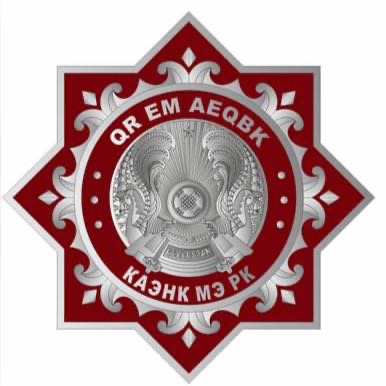 «Қазақстан Республикасы Энергетика министрлігі Атомдық және энергетикалық қадағалау мен бақылау комитетінің Астана қаласы бойынша аумақтық департаменті» ММ-не (бұдан әрі – Департамент) кабельдік желілерінің зақымдалғаны туралы «GorSvetGroup» ЖШС-нен келіп түскен материалдар бойынша әкімшілік іс қозғады. Әкімшілік істі қарау барысында «АСКАДИ»  ЖШС 2023 жылдың 30 қазан күні жер қазу жұмыстары кезінде кабельдік желілерін зақымдады, бұл 2015 жылғы 30 наурыздағы №246 тұтынушылардың электр қондырғыларын техникалық пайдалану қағидасының 243, 245 тармақтарын бұзу болып табылады. Осыған байланысты Департамент, ҚР Әкімшілік құқық бұзушылық туралы кодексінің (бұдан әрі – Кодекс) 802-бабының 2-бөлігін басшылыққа ала отырып, «Кернауі 1000 вольтқа дейінгі электр желілерін (әуе электр желілерін, трансформаторлық және өзгертуші шағын станцияларды, бөліп тартқыш құрылғылар мен ауыстырып қосқыш пунктерді) бүлдіру» бойынша «АСКАДИ» ЖШС-ті Кодекстің 302-бабы 1-бөлігі бойынша әкімшілік жауапкершілікке тартты. Компанияның заңды өкілі бұл құқық бұзушылықпен келісті, осыған байланысты әкімшілік іс жеңілдетілген тәртіпте қаралды. Айыппұл төленді.Департамент барлық жеке және заңды тұлғаларға электр желілері жанында қазба және құрылыс-монтаждық жұмыс жасаған кезде Тұтынушылардың электр қондырғыларын техникалық пайдалану қағидаларын және Электр желілері объектілерінің күзет аймақтарын және осындай аймақтардың шекараларында орналасқан жер учаскелерін пайдаланудың ерекше шарттарын белгілеу қағидаларын сақтау керектігін ескертеді.«Қазақстан Республикасы Энергетика министрлігі Атомдық және энергетикалық қадағалау мен бақылау комитетінің Астана қаласы бойынша аумақтық департаменті» ММТОО «АСКАДИ» привлечен к административной ответственности за повреждение электрических сетейГУ «Территориальный департамент Комитета атомного и энергетического надзора и контроля Министерства энергетики Республики Казахстан по г. Астана» (далее – Департамент) было возбуждено административное производство по поступившему материалу ТОО «GorSvetGroup» о допущенном повреждении кабельной линий. В ходе рассмотрения административного дела было установлено, что 30 октября 2023 года ТОО «АСКАДИ» в ходе проведения земляных работ была повреждена кабельная линия, что является нарушением п. 243, 245 Правил технической эксплуатации электроустановок потребителей от 30 марта 2015 года №246. В связи с этим Департамент руководствуясь частью 2 статьи 802 кодекса административных правонарушениях РК (далее – Кодекс) привлек к административной ответственности за, повреждение электрических сетей напряжением до 1000 вольт (воздушных линий электропередачи, подземных и подводных кабельных линий, трансформаторных и преобразовательных подстанций, распределительных устройств и переключающих пунктов) ТОО «Арт-Стройсеть» по части 1 статьи 302 Кодекса. С вменяемым правонарушением законный представитель предприятия согласился, в связи с этим административное дело было рассмотрено в упрощённом порядке. Департамент рекомендует всем физическим и юридическим лицам при производстве земляных и строительно-монтажных работ вблизи с электрическими сетями соблюдать требования Правил технической эксплуатации электроустановок потребителей и Правил установления охранных зон объектов электрических сетей и особых условий использования земельных участков, расположенных в границах таких зон.ГУ «Территориальный департамент Комитета атомного и энергетического надзора и контроля Министерства энергетики Республики Казахстан по г.Астана»